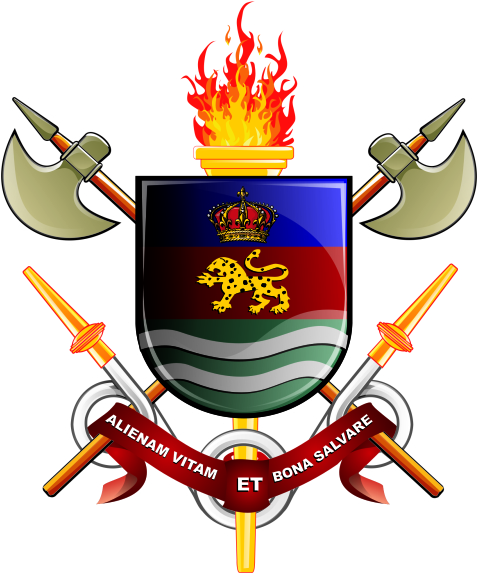 ESTADO DE MATO GROSSO DO SULSECRETARIA DE ESTADO DE JUSTIÇA E SEGURANÇA PÚBLICACORPO DE BOMBEIROS MILITARDIRETORIA DE ENSINO, INSTRUÇÃO, PESQUISA E EDUCAÇÃOANEXO “C” DO EDITAL N. 1/2015/DEIPE/CFC-BM/ANTIGUIDADE/CBMMSPRONUNCIAMENTO DE SOLDADOS BM COM VISTA AO CURSO DE FORMAÇÃODE CABOS BOMBEIRO MILITAR (CFC-BM/2015)Senhor Diretor da DEIPE,1) Eu, ______________________________________________ - SD BM,Matrícula ______________, lotado no _______________ /CBMMS, telefones decontato _____________________________________________, e-mail funcional: _________________________________ CPF:_____________________________RG:_______________ CNH/Cat.:_____Registro/Nº____________Validade:_______Vem pelo presente documento pronunciar que ______________ (TEM ou NÃO TEM) interesse em frequentar o Curso de Formação de Cabos (CFC-BM/2015), oferecido através do EDITAL INTERNO N. 1/2015/DEIPE/CFC-BM/ANTIGUIDADE/CBMMS. Declara pertencer à Qualificação _____________________ e ocupar a _____ posição entre os militares relacionados no Anexo____ (A ou B), do presente Edital Interno. Declara que não tem nenhum impedimento de ordem legal para frequentar o curso e tem pleno conhecimento das disposições constantes neste Edital Interno, bem como as consequências susceptíveis caso não frequente o curso.____________________________ - MS, ____ de _________ de 2015._____________________________________________(Assinatura do Candidato)2) Declaro estar ciente da participação do BM acima citado, no processo seletivo para o CFC-BM/2015, informo-vos que o referido militar está no comportamento_________________, e não se encontra em gozo de Licença para Tratar de Assuntos de Interesse Particular (LTIP).____________________________ - MS, ____ de _________ de 2015.______________________________________(Assinatura do CMT/OBM)